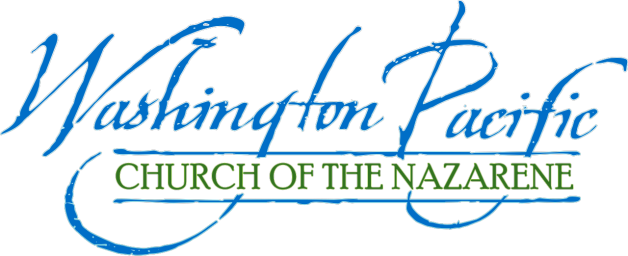 Legal Name: 	Date: 					 First,        Middle Initial,      LastName you go by: Date first local license issued:   	By (church): Date first district license issued:  	By (district):   Do you have a current ministry assignment:    No  Yes   If yes:  Full-time (30+ hours/wk.)  Part-time   Part-time hours per week: Local church membership: If assigned, what is your ministry title: Personal Information:1.   Address:  2.  Phone #: 	  3. E-mail address: 4.  Your birth date:  	5. Your birth place: 6.  Married:    No	  Yes   7. If yes, date of marriage: 8.  Have you been divorced?     No         Yes9.  Spouse’s Name: 10. Occupation if bi-vocational  	 11. Hours per week 12. Have you been baptized?   No	     	YesEducational Information: a) Check all you have attended:  High School	 College    Bible College    Seminary    Other (specify): b) List the schools where you have received training toward completing your course of study: c) What part of the Course of Study have you completed:   1/4	 1/2    3/4    Alld) If you haven’t completed all, how many courses have you completed this year?   e) When do you plan to finish? Your InsightsPlease answer the following questions so that the Board of Ministry can track your growth in grace and your understanding of the church and your call.  Brief, but thorough, answers will provide a basis for your interview.Read Manual paragraph numbers 503 – 526.1, “Categories and Roles of Ministry”.  Define your call to ministry and indicate which category describes where you sense the Lord leading you.What led you to choose the Church of the Nazarene for the exercising of your ministry?What’s your understanding of the position of the Church of the Nazarene regarding “sanctification?” How have you experienced it personally?If you were asked to preach or teach on “sanctification” where might you turn to demonstrate its biblical foundation?  Read again the Covenant of Christian Conduct (Manual paragraph numbers 28-36).  Are you in full agreement with the Church of the Nazarene?The Church of the Nazarene is structured at three levels.  Name and briefly describe your understanding of the function of each level.Understanding that fruitfulness is a confirmation of the call to ministry, what evidences are present in your ministry?  Please be specific as to how you are sharing your faith.  Have you been active in leading any person to the Lord this year?The Church of the Nazarene is a connectional Church.  Funding the Mission is the process for financial support of its ministries.  Why is it necessary for the pastor of a local church to take an active role assuring Funding the Mission goals are reached?To be sure you understand how the money is used, please tell us what the money goes for and why it is important that each of the following be paid in full each year?World Evangelism FundPensions and BenevolenceEducation NNUDistrict Administration If you’re married, is your spouse in full support of your call to ministry and what role do they play?How would you characterize your home life?  Are there any pressures or difficulties in your home life that would interfere with ministry? (i.e., communication, children, finances, illness…)A good reputation and wholesome relationships are important for those in pastoral ministry to be effective in the Kingdom of God.  Discuss the following regarding your relationships and reputation:Local ChurchChurch BoardYour FamilyMembers of the Opposite SexCredit BuyingYour CommunityClergy (within our denomination and outside of it)What steps are you taking to safeguard yourself in areas of personal vulnerability? (i.e., physically, emotionally, sexually, spiritually…)List your financial debts and tell us if you are current in all debts and obligations.16.  Are you committed to tithing in your local church? Are you and your family in good physical and mental health?  If not, state particulars.Is there any reason why you might not be seriously considered for ordination?Is there anything that you would like to discuss with the Board of Ministry this year?Signed: _____________________________________________		Date: ____________________________Modified 10/28/2016